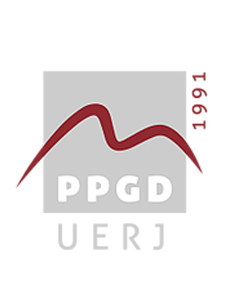 PLANO DE TRABALHO PARA PRÁTICA DOCENTE – MODALIDADES PESQUISA/EXTENSÃO
Nome do Aluno:____________________________________________________________________________Nome do Orientador Oficial:____________________________________________________________________________Nome do Supervisor do Estágio:____________________________________________________________________________Atividade a ser realizada:____________________________________________________________________________Período de realização da atividade:Início:___________________________Previsão de término:_________________________RESULTADOS ESPERADO(digite dentro da caixa e utilize quantas linhas/páginas necessitar):CRONOGRAMA DE EXECUÇÃO(ajuste a tabela de acordo com sua necessidade)*Salvar em pdf e enviar ao e-mail da Secretaria: secretariappgduerj@gmail.comRio de Janeiro, 		de 				de 20________________________________		_______________________________  Assinatura do Aluno                                             Assinatura do OrientadorETAPADESCRIÇÃO DA ETAPAINÍCIOTÉRMINO